Friday 7th September 2018Dear Parents/Carers,Welcome back!  It’s really exciting to be back at school with so many eager faces ready for the new term and new year’s learning!!  There are so many exciting learning opportunities planned for the children and I am sure the children will love them all!  The children have settled well into their new classes and classrooms are already buzzing with positive relationships, hard work and laughter!NewsletterThe weekly newsletter has had a little refresh over the summer.  Instead of me trying to squeeze all my exciting information into a little box every week, I am going to send a monthly letter (similar to this) reporting on all the exciting events, learning and key school information.  This will allow me to give you more details about school life.The weekly newsletter will still continue to be given out on a Friday.  It will give you information about:AttendanceThe children’s best bits of the weekKey Dates for the following weekAny other relevant information / eventsAttendanceIt is vital that the children are in school every day.  Every day missed really affects the children’s education and they miss key learning.  No holiday or time out of school during term time can be authorised by myself except in exceptional circumstances.  Exceptional circumstances are really that – they have to be exceptional!Your child’s attendance will be reported to you every term.  If your child’s attendance drops below 97%, you will be invited to a meeting with myself to discuss it.  If it does not improve, a referral will be made to the Education Welfare Officer (EWO) for further support.If you need any support, please contact myself or Mrs Ashworth, our Family Support Worker.PunctualityAs with attendance, the children need to arrive at school on time.  All children can be dropped off on either playground at 8:35am ready for the bell at 8:45am.  If the children do not come in with their class at 8:45am, they will have to enter school through the main school entrance.  If your child comes through the main entrance, they will be late as the register will have already been taken.If your child has a high % of lates, you will be invited to a meeting with myself to discuss.  Also as with attendance, if it does not improve, a referral will be made to the EWO.Excellent attendance and punctuality are key life skills which is why it is essential the children get into positive habits at Primary school.  As always, thank you for your support in this.School UniformAll the children looked really smart in their school uniform on Wednesday morning.  A uniform gives the children a sense of proud and belonging.  It is important though that all the children are in the same uniform.The main uniform offender is shoes!  It is really important that the children are in black shoes, not boots or trainers.  Although they may be fashionable, they are not suitable for school.  Please could you ensure your child is wearing the correct school shoes at all times.  Many thanks.Mobile PhonesAs you are aware, we do not allow the use of mobile phones on our school grounds.  In order to avoid any potential embarrassment, I would ask that you read and abide by the following rules:No mobile phone (whether be used for a phone call or being used to read emails, the news, messaging etc) should be used on the school grounds.No mobile phone should be used at any school event without prior permission from me.  This includes events such as the Christmas / Summer Fayre, Express Afternoon.If you are seen by a member of staff using your phone, you will be asked to put it away.  You must comply with this request.This is to comply with our stringent safeguarding procedures.  If followed, it will also allow you to talk to the children when they come out of school and research shows this improves children’s overall attainment and language.Class PagesAll teachers have published on their school website class page the learning that your child will be doing this term.  There are some key messages and important pieces of information as well.  This replaces the information booklet which you used to received.  Please follow the website link at the top of this letter, click on class pages and then your child’s relevant year group.  I hope you find the information informative and interesting.Aggressive BehaviourAll my staff team and I have the right to work in an environment where aggression (verbal or otherwise) is not tolerated.  Anybody being overly aggressive will be asked to leave the school grounds and return once they have calmed down.  Thank you for your help in ensuring a safe working environment for all.I am looking forward to this year and all the successes we as a school team will have.  If you have any questions, please see your child’s teacher in the first instance.I hope you all have a lovely weekend.Yours sincerelyMr S PerkinsHeadteacher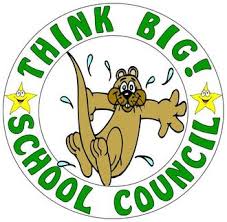 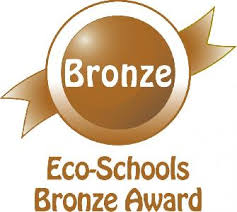 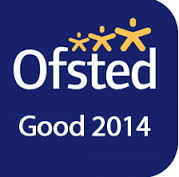 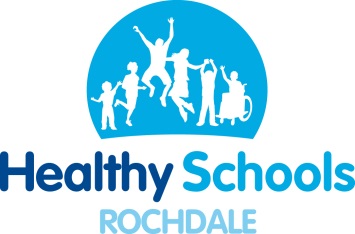 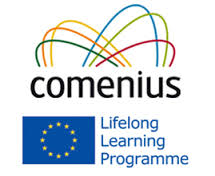 